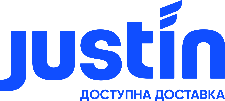 ЗатвердженоРозпорядження «Про проведення рекламно-маркетингового заходу «Black Friday»від __________ 2020 р. № ______   Офіційні Правила участі у рекламно-маркетинговому заході «Black Friday» (далі –Акція)Загальні положенняОрганізатор Акції:  ТОВ «Джаст Ін», Код ЄДРПОУ 41567921.      Акція не є лотереєю або послугою у сфері грального бізнесу. Фонд заохочень Акції не формується із внесків Учасників Акції. Учасники АкціїДо участі в Акції допускаються особи, яким на момент участі у Акції виповнилося 18 років.Учасником Акції вважається особа, яка виконала умови, необхідні для участі в Акції, зазначені в цих Офіційних правилах (надалі – Правила),  відповідає вимогам, передбаченим в п.2.1. Правил   (надалі – Учасник або Учасники)Фактом участі в Акції кожен Учасник підтверджує свою повну згоду з усіма умовами цих Правил.Учасниками Акції не визнаються та не можуть бути наступні особи, незалежно від виконання ними умов цих  Правил:особи, яким на момент участі у Акції не виповнилось 18 років;особи, що є співробітниками та партнерами Організатора Акції.Тривалість Акції та місце її проведенняАкція проводиться з 18 листопада 2020 року 00 годин 01 хвилин за Київським часом по 30 листопада 2020 року (далі — Акційний період/період проведення Акції).   Участь в акції підтверджується оформленим замовленням в інтернет-магазинах партнерів та отриманим у будь-якому відділені Justin. Перелік інтернет-магазинів партнерів, що беруть участь в Акції, а також інформацію про умови та зміни умов Акції опубліковано на сайті https://justin.ua/sales.Умови отримання заохочення Фонд заохочення Акції (далі – Заохочення) — право на послугу безкоштової доставки до 150 замовлень із магазинів-партнерів Justin. Термін дії заохочення —— до 3 грудня 2021 року включно. Для участі в Акції Учасник повинен здійснити замовлення в одному з інтернет-магазинах партнерів Justin, що беруть участь в Акції , в період із 18 листопада 2020 по 30 листопада 2020 включно. Вибір Переможця Акції відбудеться 03 грудня 2020 року із застосуванням комп’ютерного сервісу random.org  (програма, робота якої заснована на принципі випадкової вибірки визначеної кількості осіб із числа всіх Учасників Акції, які пройшли активацію в період дії Акції). У спеціальному обладнанні не містяться приховані алгоритми (в тому числі вихідні тексти комп'ютерних програм), інформаційні масиви, вузли чи агрегати, недоступні для інспектування та тестування з боку осіб, які здійснюють контроль за проведенням Акції. Інформація про результати проведення розіграшу буде опублікована у Facebook Організатора Акції (https://www.facebook.com/justinpostservice/) 03 грудня 2020 року. Отримання Заохочення допускається лише особами, які отримали на них право згідно з умовами цих Правил, і виключно в порядку, встановленому цими Правилами. 5. Інші положенняУчасть в Акції автоматично означає факт ознайомлення та повну згоду Учасника Акції з цими Правилами. Порушення Учасником Акції цих Правил або відмова Учасника Акції від належного виконання цих Правил вважається відмовою Учасника від участі в Акції, а також отримання Заохочення.  Організатор Акції має право:відмовити в участі в Акції особі, яка не виконала/неналежним чином виконала всі умови участі в Акції, зазначені в цих Правилах;відмовити у отриманні Заохочення Учаснику Акції, який не виконав умови, необхідні для отримання Заохочення, згідно цих Правил. У випадку виникнення ситуацій, що допускають неоднозначне тлумачення цих Правил, і/або питань, не врегульованих цими Правилами, остаточне рішення приймається Організатором Акції.   Якщо з будь-якої причини будь-який аспект даної Акції не може проводитися так, як це заплановано, включаючи причини, викликані зараженням комп'ютерними вірусами, неполадками в мережі Інтернет, дефектами, маніпуляціями, несанкціонованим втручанням, фальсифікацією, технічними неполадками або будь-якою іншою причиною, неконтрольованою Організатором/Партнером Акції, яка спотворює або втручається у виконання, безпеку, чесність, цілісність або належне проведення Акції, Організатор Акції може на свій власний розсуд анулювати, припинити, змінити або тимчасово припинити проведення Акції, або ж визнати недійсними будь-які її результати. Організатор Акції має право залучати третіх осіб для повного або часткового виконання цих Правил. Ці Правила є єдиними офіційними правилами участі в Акції. Організатор залишає за собою право вносити зміни до умов Акції без попереднього повідомлення Учасників Акції. Заохочення Акції надається тільки у вигляді права на послугу безкоштовної доставки до 150 замовлень із магазинів-партнерів Justin протягом встановленного періоду у п.4.1. Споживач не має права вимагати від Організатора Акції грошову компенсацію. . Інформування щодо умов Акції за телефоном гарячої лінії Організатора Акції (0 800 301 661, дзвінки безкоштовні з усіх  телефонів на території України).